Pomóż królowi dotrzeć do Zamku Królewskiego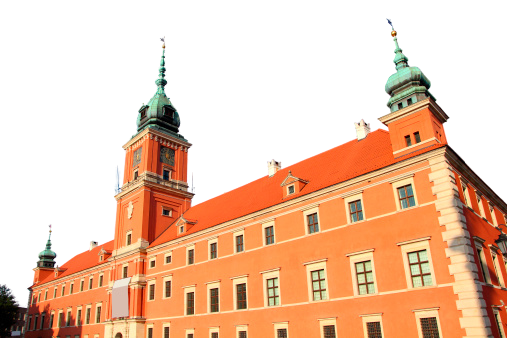 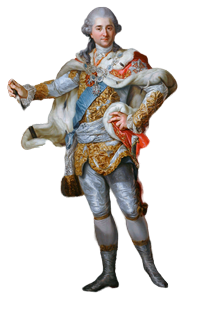 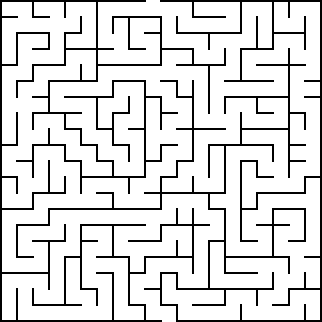 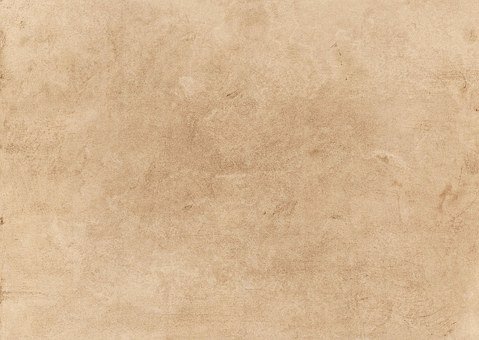 